       VR Talentiade -Bezirk 3   Midcourt- und KleinfeldEinzelturnier 22./23.09.2012Winnenden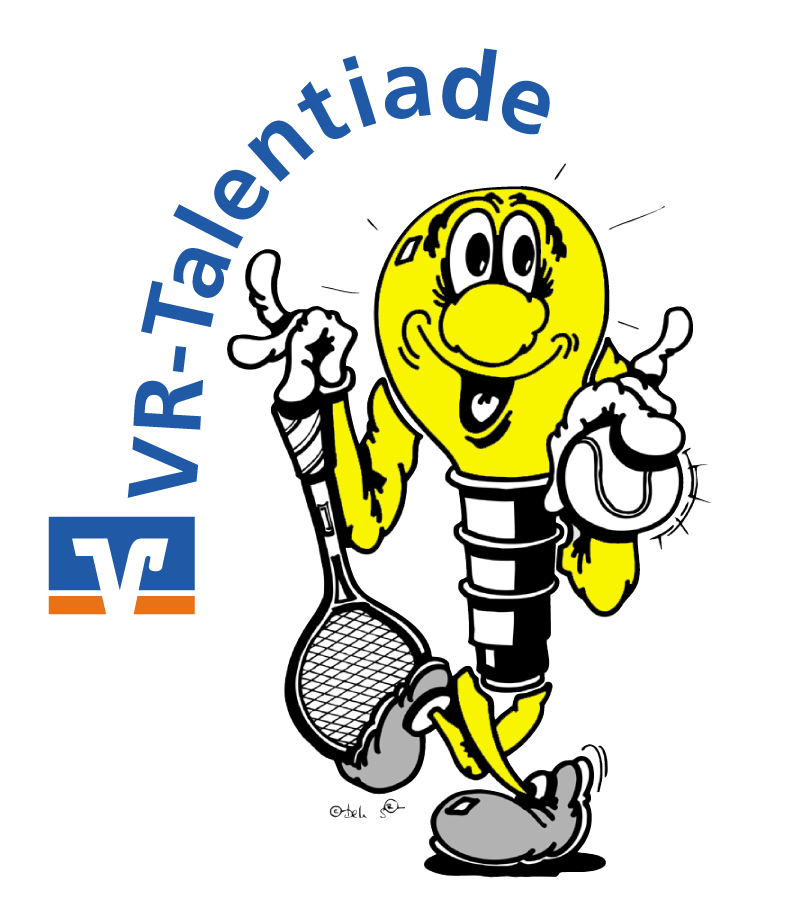 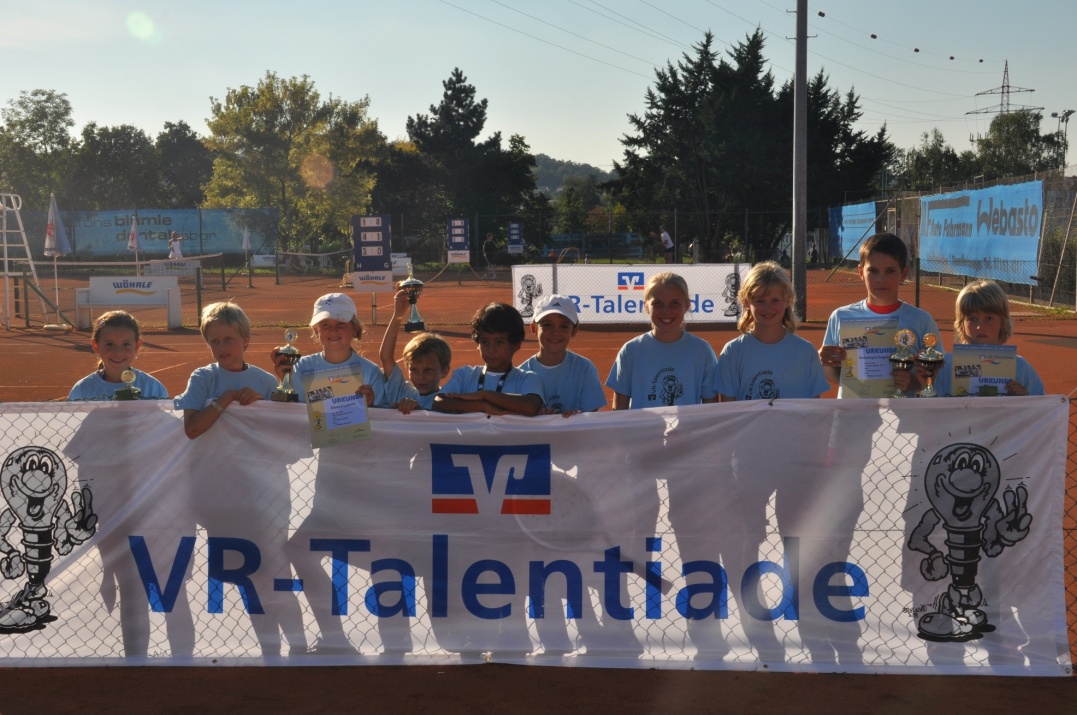 Sehr geehrte Damen und Herren,liebe Jugendwartinnen und Jugendwarte,in diesem Jahr bietet der WTB zum dritten Mal Einzelturniere im Midcourt an, die von den Volksbanken Raiffeisenbanken unterstützt werden.Die Serie läuft unter dem Oberbegriff "VR-Talentiade – Midcourt-Tennis Einzelturniere".In jedem Bezirk des WTB wird ein Einzelturnier für Mädchen und Knaben in den Altersklassen U10 (Jahrgang 2002 und jünger) durchgeführt. Das Midcourtturnier im Bezirk 3 wird vom TC Winnenden ausgetragen. Zusätzlich bieten wir ein Kleinfeldturnier für U8 (Jahrgang 2004 und jünger) an.Es wird zunächst in Gruppen gespielt, so dass jeder/jede Teilnehmer/in mehrere Spiele bestreitet.Die Erst- und Zweitplatzierten Juniorinnen und Junioren U10 (Jhg. 2002 u. jünger) qualifizieren sich für das VR-U10-Großfeldturnier mit 25 % druckreduzierten Bällen am 31.10. Jungen/ am1.11 Mädchen in den Herbstferien  im BSP/LLZ Stuttgart-Stammheim. Mit freundlicher Unterstützung der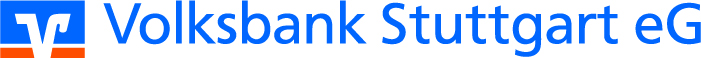 Teilnehmer:	Mädchen und Knaben	U10 (Jhg. 2002+jünger) 	die Mitglied in einem Verein des	Bezirk 3 sind	U8 (Jhg. 2004+jünger)Termin:	22./23.09.2012Konkurrenzen:	Mädchen/Knaben Einzel U10 	Midcourt, U8 KleinfeldSpielort:	TC Winnenden.	Albertviller Str. 40, 71364 Winnenden	Telefon: 015158607965	10 Sandplätze, 4 Kleinfelder,	                                     2 Hallenplätze (Granulat)Meldeschluss:	17.09.2012Nenngeld:	15,00 € (U8 10 €)Meldung:	über online-PortalSpielbeginn:	22.09.2012 ca. 09:00 UhrTurnierleitung: 	Patrick Schäfer, Kim Hoffmann,		Rahel Hartung, Marcus Nickel,		Elke HartungPreise:		Pokale und Sachpreise gestiftet von der 		Volksbank Stuttgart 